Le demandeur soumet :pour des activités : d’inspection suivant la norme NF EN ISO/IEC 17020   de validation/vérification suivant la norme NF EN ISO/IEC 17029COMPOSITION DU FORMULAIRE DE DEMANDE D’ACCREDITATIONPartie 0 : informations pour renseigner et retourner la demande	2Partie 1 : informations relatives au demandeur	31.1. L’entité juridique responsable des activités objets de la demande	31.2. L’organisme réalisant les activités objets de la demande	41.3. Représentant de l’organisme désigné pour les contacts ultérieurs avec le Cofrac	41.4. Informations pour la facturation	5Partie 2 : portée d’accréditation demandée	62.1 Compétences revendiquées et implantations associées	62.2 Type d’indépendance revendiqué au regard de la norme NF EN ISO/CEI 17020	62.3 Informations relatives aux activités présentées à l’accréditation	7Partie 3 : fonctionnement de l’organisme	83.1 Organisation	83.2 Personnel impliqué dans les activités	93.3 Prise en compte des exigences d’accréditation par l’organisme	93.4 Accès à l’information	103.5 Autres accréditations éventuelles	10Partie 4 : engagement du demandeur	11Partie 5 : liste des pièces à joindre à la demande d’accréditation	12Partie 0 : informations pour renseigner et retourner la demandeVérifiez sur le site internet www.cofrac.fr que vous utilisez la version en vigueur du formulaire de demande d’accréditationEn dehors des champs à renseigner, il n’est pas autorisé de modifier ou supprimer les rubriques et le texte de ce formulaire. Le dossier de demande complété est à retourner au Cofrac : au format papier à l’adresse postale Cofrac – Section Inspection – 	52, rue Jacques Hillairet, 75012 Paris, ouau  format digital (dossier au format zip de taille inférieure à 8 Mo) joint à courrier électronique à l’adresse Section.Inspection@cofrac.fr ou à l’adresse du gestionnaire de votre dossier pour une demande d’extension de l’accréditationLe Cofrac est fondé à stopper le processus de traitement des demandes d’accréditation en cas de comportement frauduleux du demandeur ou s’il est avéré que l’organisme candidat a intentionnellement dissimulé des informations ou produit de fausses informations. La réception du présent formulaire vaut demande d’accréditation. Les frais résultants de l’examen de la demande restent dus au Cofrac quel que soit le résultat de l’examen de la demande.Partie 1 : informations relatives au demandeurCette partie vise à :Identifier le demandeur, responsable des activités présentées à l’accréditation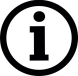 Recueillir les informations nécessaires pour les échanges ultérieurs avec le demandeurRecueillir les informations nécessaires pour la facturation des frais relatifs à la démarche d’accréditation.1.1. L’entité juridique responsable des activités objets de la demande Joindre une preuve d’immatriculation de l’organisme demandeur et une preuve de la responsabilité juridique de l’organisme pour les activités présentées à l’accréditation1.2. L’organisme réalisant les activités objets de la demande*Ces informations de contact – facultatives - seront indiquées dans le registre des organismes accrédités sur www.cofrac.frActivités autres que celles présentées à l’accréditation :Si l’organisme ne représente pas la totalité de l’entité juridique visée au 1.1 mais seulement une partie de celle-ci (par exemple : un service/pôle/cellule), décrire le positionnement de l’organisme au sein de cette entité (ou renvoyer vers un organigramme joint en annexe) :1.3. Représentant de l’organisme désigné pour les contacts ultérieurs avec le Cofrac1.4. Informations pour la facturationPartie 2 : portée d’accréditation demandéeCette partie vise à :exprimer la portée d’accréditation, c’est-à-dire les activités pour lesquelles le demandeur souhaite voir reconnaître ses compétences, et les lieux où sont proposées ou réalisées ces activités,confirmer que le demandeur est autorisé à réaliser les activités présentées à l’accréditation, et est assuré pour ces activités,recueillir des informations sur la pratique des activités, utiles pour organiser l’évaluation du demandeur.2.1 Compétences revendiquées et implantations associées * Vous pouvez vous référer au document INS INF 06 définissant la portée d’accréditation, document disponible sur le site www.cofrac.fr Si une autorisation administrative ou du prescripteur d’accréditation est une condition pour postuler à l’accréditation ou exercer les activités présentées à l’accréditation, joindre une copie de cette autorisation. 2.2 Type d’indépendance revendiqué au regard de la norme NF EN ISO/IEC 17020->Ce point ne doit pas être complété par les organismes candidat à une accréditation uniquement pour des activités de validation/vérification suivant la norme NF EN ISO/IEC 170292.3 Informations relatives aux activités présentées à l’accréditationPartie 3 : fonctionnement de l’organismeCette partie vise à réunir des informations pratiques pour personnaliser l’évaluation du demandeur ; vérifier que les exigences pour l’accréditation sont prises en compte dans le fonctionnement de l’organisme et que ce dernier est en mesure de le démontrer.3.1 Organisation3.2 Personnel impliqué dans les activités* Fonctions impliquées dans les activités d’inspection et/ou vérification/validation (ex : inspecteurs/vérificateurs, responsable technique, chargé de planification, chargé de saisie des rapports, etc) Si plusieurs activités présentées à l’accréditation : 3.3 Prise en compte des exigences d’accréditation par l’organisme3.4 Accès à l’information3.5 Autres accréditations éventuelles Partie 4 : engagement du demandeurL’entité Représentée par Déclare connaître le règlement d’accréditation et en particulier les droits et obligations des organismes accrédités et candidats à l’accréditation décrits dans ce document et les documents qu’il cite ;Déclare connaître et accepter les règles tarifaires et tarifs en vigueur relatifs au processus d’accréditation et au maintien de l’accréditation ;Déclare satisfaire toutes les obligations légales pour réaliser les activités pour lesquelles l’accréditation est demandée ;S’engage à ne pas communiquer sur sa démarche d’accréditation jusqu’à ce que la décision d’accréditation soit prononcée ;S’engage sur la véracité des informations et l’authenticité des documents versés au présent dossier de demande d’accréditation ;S’engage à informer le Cofrac des changements concernant les informations fournies dans le présent dossier de demande d’accréditation.En soumettant ce formulaire, vous acceptez que le Cofrac enregistre et traite vos données personnelles pour les besoins strictement nécessaires à l’examen et à la gestion de votre demande et, le cas échéant, l’autorisez à traiter les données personnelles des personnes que vous lui communiquez. Dans ce cas, vous vous engagez à avoir obtenu leur consentement et à les informer expressément et préalablement de la communication de leurs données personnelles au Cofrac, de la finalité de cette communication et des droits y afférents, dans les conditions prévues par le Règlement (UE) n° 2016/679 du Parlement européen et du Conseil du 27 avril 2016 relatif à la protection des personnes physiques à l'égard du traitement des données à caractère personnel et à la libre circulation de ces données. Le Cofrac ne conservera les données personnelles que pendant la durée nécessaire à son traitement, puis, à l’issue de ce délai, conformément aux délais légaux ou règlementaires applicables, notamment de prescription. Elles ne seront pas communiquées à des tiers sauf si une telle communication est nécessaire au traitement de votre demande, à l'accomplissement des obligations légales du Cofrac ou à l'exercice des missions qui lui ont été conférées.Conformément à la Règlementation susvisée ainsi qu’à la Loi n° 78-017 du 6 janvier 1978 relative à l’informatique, aux fichiers et aux libertés, vous disposez d’un droit d’accès, de rectification, de limitation, de retrait de consentement et d’opposition au traitement des données vous concernant. Vous pouvez exercer l’ensemble de ces droits en adressant votre demande par courrier à l’adresse postale suivante : Cofrac, 52 rue Jacques Hillairet - 75012 Paris, ou par courriel : contact.rgpd@cofrac.fr. Vous avez également le droit d’introduire une réclamation auprès de la Commission nationale de l’informatique et des libertés (CNIL)Partie 5 : liste des pièces à joindre à la demande d’accréditationPour une demande d’accréditation initiale :Lorsque l’exercice des activités présentées à l’accréditation est conditionné à l’obtention préalable d’une « recevabilité opérationnelle » telle que défini dans le règlement d’accréditation, des pièces complémentaires pourront être nécessaires selon la portée d’accréditation demandée. Elles vous seront demandées lors de l’instruction de votre demande par le gestionnaire de votre dossier.Par ailleurs, il incombe au demandeur d’apporter la preuve qu’il a souscrit une assurance « responsabilité civile » couvrant ses risques au titre des activités pour lesquelles l’accréditation est demandée en fournissant une attestation émise par la Compagnie d’Assurances auprès de laquelle il est assuré. Cette attestation d’assurance peut être fournie avec le dossier de demande d’accréditation initiale et devra l’être au plus tard à l’issue de l’évaluation initiale. Pour une demande d’extension majeure de la portée d’accréditation : Lorsque l’exercice des activités présentées à l’accréditation est conditionné à l’obtention préalable d’une « recevabilité opérationnelle » telle que défini dans le règlement d’accréditation, des pièces complémentaires pourront être nécessaires selon la portée d’accréditation demandée. Elles vous seront demandées lors de l’instruction de votre demande par le gestionnaire de votre dossier.Par ailleurs, si l’attestation d’assurance fournie lors de la précédente demande ne couvre pas l’objet de la présente demande d’extension, il incombe au demandeur d’apporter la preuve qu’il a souscrit une assurance « responsabilité civile » couvrant ses risques au titre des activités pour lesquelles l’extension d’accréditation est demandée en fournissant une attestation émise par la Compagnie d’Assurances auprès de laquelle il est assuré. Cette attestation d’assurance peut être fournie avec le dossier de demande d’extension d’accréditation et devra l’être au plus tard à l’issue de l’évaluation d’extension. Pour une demande d’extension mineure de la portée d’accréditation : Les pièces suivantes seront également nécessaires pour accorder ou non l’extension d’accréditation. Elles pourront être fournies dans un second temps : Par ailleurs, si l’attestation d’assurance fournie lors de la précédente demande ne couvre pas l’objet de la présente demande d’extension, il incombe au demandeur d’apporter la preuve qu’il a souscrit une assurance « responsabilité civile » couvrant ses risques au titre des activités pour lesquelles l’extension d’accréditation est demandée en fournissant une attestation émise par la Compagnie d’Assurances auprès de laquelle il est assuré. Cette attestation d’assurance peut être fournie avec le dossier de demande d’extension d’accréditation et devra l’être au plus tard à l’issue de l’examen des pièces demandées ci-dessus. Pour une demande de transfert d’accréditation :Des pièces complémentaires pourront être nécessaires selon la nature et l’ampleur des modifications induisant la demande de transfert d’accréditation. Elles vous seront demandées par le gestionnaire de votre dossier. L’examen de l’ensemble des éléments conduira à déterminer les modalités de transfert d’accréditation (examen documentaire uniquement ou couplé à une évaluation sur site). Par ailleurs, il incombe au demandeur d’apporter la preuve qu’il a souscrit une assurance « responsabilité civile » couvrant ses risques au titre des activités pour lesquelles le transfert d’accréditation est demandé en fournissant une attestation émise par la Compagnie d’Assurances auprès de laquelle il est assuré. Cette attestation d’assurance peut être fournie avec le dossier de demande de transfert d’accréditation et devra l’être au plus tard à l’issue du processus de transfert d’accréditation. Demande d’accréditation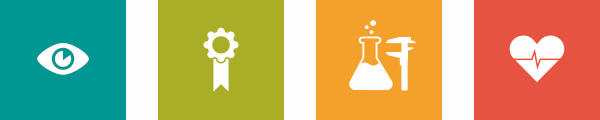   une demande d’accréditation initiale  une demande d’accréditation initiale  une demande d’extension de portée relative à l’accréditation n°:   une demande d’extension de portée relative à l’accréditation n°:   une demande de transfertde l’accréditation n°: Pour les demandes d’extension, ne renseigner les rubriques et ne transmettre les pièces associées qu’en cas de changement par rapport aux dernières informations communiquées au gestionnaire de votre dossier d’accréditation.Désignation de l’entité juridique :Adresse (siège social) :Statut juridique :N° d’immatriculation légale :Nom du représentant légal :Fonction du représentant légal :Effectif global :Désignation de l’organisme :(si différent de 1.1)Adresse principale :(si différent de 1.1)Site web* :Téléphone* :e-mail* :Civilité NOM prénom :Fonction :Adresse                                          (si différente de celle en 1.1) :Téléphone :e-mail :Adresse de facturation (si différente de celle en 1.1) :Contact pour la facturation (civilité NOM Prénom):Téléphone :e-mail :Nécessité d’un Bon de Commande préalable ?NONOUISi oui, BdC à adresser à :Si le demandeur est une collectivité locale, une entreprise publique ou un service de l’Etat, indiquer :Si le demandeur est une collectivité locale, une entreprise publique ou un service de l’Etat, indiquer :Si le demandeur est une collectivité locale, une entreprise publique ou un service de l’Etat, indiquer :N° code de service CHORUS PRO:Activités présentées à l’accréditation(Décrire les activités*)Implantations proposant ou réalisant ces activitésImplantations proposant ou réalisant ces activitésImplantations proposant ou réalisant ces activitésActivités présentées à l’accréditation(Décrire les activités*)NomCoordonnées (adresse)N°SIRET Type A Si nécessaire, préciser les activités concernées :Cas des organismes assurant des inspections de tierce partie.L'organisme d'inspection et son personnel ne doivent pas exercer des activités incompatibles (conception, fabrication, fourniture (commercialisation), installation, achat, possession, utilisation, maintenance) sur les catégories d'objets pour lesquelles l'accréditation est demandée. Le cas échéant, l'organisme ne doit pas faire partie d'une entité juridique réalisant des activités incompatibles. Il ne doit pas non plus avoir de liens (contractuels, capitalistiques, du personnel commun,…) avec une ou plusieurs entités juridiques réalisant des activités incompatibles. Type BSi nécessaire, préciser les activités concernées :Cas des organismes assurant des inspections uniquement pour l'organisation dont ils font partie, et dont le service d'inspection constitue une entité distincte et identifiable (par ex : service d'inspection interne).Seul le service inspection et son personnel ne doivent pas réaliser des activités incompatibles. Type CSi nécessaire, préciser les activités concernées :Cas des organismes impliqués dans des activités incompatibles, pouvant fournir des prestations à tout type de clients (interne ou externe).L'organisme doit avoir mis en place des dispositifs garantissant une séparation des responsabilités en matière d'inspection et en matière d'activités incompatibles. Une personne ne peut pas réaliser l'inspection d'un objet dès lors qu'elle a réalisé une activité incompatible pour ce même objet (sauf si une prescription réglementaire l'y autorise).Dans le cas d’une demande d’extension, le demandeur actualisera les réponses si elles diffèrent de celles données lors de la demande précédente.2.3.1Les activités sont (seront)-elles pratiquées hors de France ?Si oui, préciser les pays. Oui NonCommentaires :Commentaires :Commentaires :2.3.2L’accès aux locaux/données et l’observation par les évaluateurs des activités présentées à l’accréditation requièrent-ils des conditions particulières (habilitations spécifiques, vaccins, etc) ? Si oui, préciser. Oui NonCommentaires :Commentaires :Commentaires :Dans le cas d’une demande d’extension, le demandeur actualisera les réponses si elles diffèrent de celles données lors de la demande précédente.3.1.1L’organisme dispose-t-il d’un système de management commun à l’ensemble des activités et implantations présentées à l’accréditation ?  Si la réponse est non, préciser : Oui NonCommentaires :Commentaires :Commentaires :3.1.2Certaines opérations en lien avec les activités présentées à l’accréditation sont-elles réalisées dans d’autres implantations que celles listées en 2.1 ?Si oui, préciser dans le tableau ci-dessous, dans lequel des exemples d’opérations sont mentionnés : Oui NonOpérationRéalisée par le demandeur (cité en 1.1)Réalisée par une autre entité juridiqueRéalisée par une autre entité juridiqueAdresse de réalisation(si différent de l’adresse indiquée en 1.2)OpérationRéalisée par le demandeur (cité en 1.1)Nom de l’entitén° accréditation éventuelAdresse de réalisation(si différent de l’adresse indiquée en 1.2)Gestion du personnel (formation, qualification)Gestion des équipements (achat, étalonnage, vérification en service, etc.)Gestion des achats (produits, services)Gestion des moyens informatiquesGestion du système de managementGestion des contrats clients Planification des inspections, des validations/vérificationsEmission des rapports d’inspection, des avis de validation/vérificationAutres à préciser Autres à préciserAutres à préciser3.1.3Pour les activités présentées à l’accréditation, le demandeur réalise-t-il des opérations de métrologie des équipements (ex : étalonnage, vérification initiale ou en service)? Oui Non3.1.3Si oui, préciser, pour chaque activité concernée, les types d’équipement concernés et si l’étalonnage est réalisé en interne ou externalisé.Si oui, préciser, pour chaque activité concernée, les types d’équipement concernés et si l’étalonnage est réalisé en interne ou externalisé.Si oui, préciser, pour chaque activité concernée, les types d’équipement concernés et si l’étalonnage est réalisé en interne ou externalisé.Commentaires :Commentaires :Commentaires :Activités présentées à l’accréditationNombre de personnes qualifiées pour réaliser les activités d’inspection ou de validation/vérification Personnel non salarié de l’entité (citée en 1.1)Personnel non salarié de l’entité (citée en 1.1)Personnel non salarié de l’entité (citée en 1.1)Activités présentées à l’accréditationNombre de personnes qualifiées pour réaliser les activités d’inspection ou de validation/vérification Oui/NonFonctions concernées*% par fonction concernéeNombre total de personnes qualifiées pour réaliser les activités d’inspection ou de validation/vérificationPour une demande initiale ou d’extension majeure suivant la norme :Joindre, dûment renseigné, le formulaire :NF EN ISO/IEC 17020 INS FORM 86NF EN ISO/IEC 17029INS FORM 903.4.1Certains documents / enregistrements en relation avec les activités présentées à l’accréditation sont-ils consultables pour l’évaluation uniquement dans les locaux de l’organisme ? Si oui, préciser lesquels. Oui NonCommentaires :Commentaires :Commentaires :3.4.2Les documents et enregistrements associés au fonctionnement de l’organisme pour les activités concernées sont-ils disponibles en français ? Si non, préciser la langue Oui NonCommentaires :Commentaires :Commentaires :3.4.33.4.3L’organisme dispose-t-il de moyens matériels permettant de conduire partiellement l’évaluation à distance (accès aux documents et enregistrements, interviews des personnels, etc.)?Si oui, préciser les limites éventuelles et implantations concernées  Oui Non NonCommentaires :Commentaires :Commentaires :Commentaires :3.5.1L’organisme désigné en 1.1 ou l’une des implantations déclarées en 2.1 disposent-ils d’autres accréditations, par le Cofrac ou un autre organisme d’accréditation ?Si oui préciser le(s) n° d’accréditation correspondant(s) Oui NonCommentaires :Commentaires :Commentaires :Dénomination sociale de l’entité juridiquePrénom NOMFonctionDate :Signature :Joindre au présent formulaire de demande les pièces suivantes, suivant le type de demande.Nature des pièces demandéesRéf.Item dans ce documentPreuve d’immatriculation de l’entité juridique formulant la demandeEx : extrait Kbis ou Lbis, avis d’enregistrement au répertoire SIRENE, publication de l’association au JO et n° d’enregistrement au registre des associations (RNA), etc.1.1Preuve de responsabilité juridique de l’entité pour les activités présentées à l’accréditationEx : extrait Kbis, statuts de l’entreprise/l’association, contrat liant la tête de l’organisation et ses membres pour les organismes structurés en réseaux, etc.1.1Cas des organismes exerçant les activités d’inspection, de validation ou vérification qui ne constituent qu’une partie de l’entité formulant la demande d’accréditation (ex : service, pôle, cellule, etc.) : Organigramme présentant le positionnement de l’organisme au sein de l’entité 1.2Lorsqu’elle est une condition pour postuler à l’accréditation ou exercer les activités présentées à l’accréditation :Autorisation administrative ou du prescripteur d’accréditation Ex : agrément/désignation provisoire de l’autorité administrative pour les activités de vérification des instruments de mesure réglementées (métrologie légale)2.1Formulaire relatif au traitement des exigences d’accréditation (INS FORM 86 / INS FORM 90)3.3Nature des pièces demandéesRéf.Item dans ce documentPreuve d’immatriculation de l’entité juridique formulant la demande à fournir uniquement si des changements sont intervenus depuis la dernière demande adressée au CofracEx : extrait Kbis ou Lbis, avis d’enregistrement au répertoire SIRENE, publication de l’association au JO et n° d’enregistrement au registre des associations (RNA), etc.1.1Preuve de responsabilité juridique de l’entité pour les activités présentées à l’accréditationEx : extrait Kbis, statuts de l’entreprise/l’association, contrat liant la tête de l’organisation et ses membres pour les organismes structurés en réseaux, etc.1.1Cas des organismes exerçant les activités d’inspection, de validation ou vérification qui ne constituent qu’une partie de l’entité formulant la demande d’accréditation (ex : service, pôle, cellule, etc.) : Organigramme présentant le positionnement de l’organisme au sein de l’entité 1.2Lorsqu’elle est une condition pour postuler à l’accréditation ou exercer les activités présentées à l’accréditation :Autorisation administrative ou du prescripteur d’accréditation Ex : pour les activités de vérification des instruments de mesure réglementées (métrologie légale) : agrément/désignation mis à jour de l’autorité administrative ou accusé-réception de l’autorité administrative pilote, confirmant que l’agrément / la désignation sera mis à jour dès lors que l’accréditation aura été obtenue pour l’extension demandée2.1Engagement du demandeur précisant l’intégration des activités demandées en extension au système de management évalué dans le cadre des autres activités accréditées de l’organisme3.1.1Formulaire relatif au traitement des exigences d’accréditation (INS FORM 86 / INS FORM 90)3.3Nature des pièces demandéesRéf.Item dans ce documentLorsqu’elle est une condition pour postuler à l’accréditation ou exercer les activités présentées à l’accréditation :Autorisation administrative ou du prescripteur d’accréditation Ex : pour les activités de vérification des instruments de mesure réglementées (métrologie légale) : agrément/désignation mis à jour de l’autorité administrative ou accusé-réception de l’autorité administrative pilote, confirmant que l’agrément / la désignation sera mis à jour dès lors que l’accréditation aura été obtenue pour l’extension demandée2.1Engagement du demandeur précisant l’intégration des activités demandées en extension au système de management évalué dans le cadre des autres activités accréditées de l’organisme3.1.1Nature des pièces demandéesEnregistrement démontrant le respect de toutes les exigences du référentiel d’accréditationEx : rapport d’audit interne détailléEnregistrement démontrant la qualification de personnes pour réaliser les activités d’inspection ou de validation/vérificationEx : attestation de qualification, titre d’habilitation, etc.Lorsque l’extension porte sur des activités nécessitant des installations fixes ou des équipements : Enregistrement démontrant la présence et l’adéquation des installations ou équipements nécessaires Ex : preuves d’achat du matériel, preuves de suivi métrologique (vérification initiale ou en service, étalonnage), etc.Lorsque l’extension porte sur des nouvelles activités : Enregistrement démontrant l’existence de méthode d’inspection, de programme de validation ou vérification pour l’activité demandée en extensionEx : procédure d’inspection, programme de validation ou vérification, instruction technique, mode opératoire, etc.Nature des pièces demandéesRéf.Item dans ce documentPreuve d’immatriculation de l’entité juridique formulant la demandeEx : extrait Kbis ou Lbis, avis d’enregistrement au répertoire SIRENE, publication de l’association au JO et n° d’enregistrement au registre des associations (RNA), etc.1.1Preuve de responsabilité juridique de l’entité pour les activités présentées à l’accréditationEx : extrait Kbis, statuts de l’entreprise/l’association, contrat liant la tête de l’organisation et ses membres pour les organismes structurés en réseaux, etc.1.1Cas des organismes exerçant les activités d’inspection, de validation ou vérification qui ne constituent qu’une partie de l’entité formulant la demande d’accréditation (ex : service, pôle, cellule, etc.) : Organigramme présentant le positionnement de l’organisme au sein de l’entité 1.2Lorsqu’elle est une condition pour postuler à l’accréditation ou exercer les activités présentées à l’accréditation :Autorisation administrative ou du prescripteur d’accréditation Ex : agrément/désignation provisoire de l’autorité administrative pour les activités de vérification des instruments de mesure réglementées (métrologie légale)2.1Analyse d’impact du transfert d’accréditation sur : - le système de management, - le personnel impliqué dans les activités d’inspection, de validation ou vérification,- les installations ou équipements nécessaires à la réalisation des inspections, des validations ou vérifications/